МБУДО «Добрянская детская школа искусств» Задания для обучающихся:  1 класс ДПП «Хореографическое творчество»  Преподаватель:  Ганицева Кристина Игоревна (Период выполнения с 25.03 – 1.04.2020. Задания будут проверяться после окончания карантина)) Гимнастика.Выполнить комплекс упражнений на изображении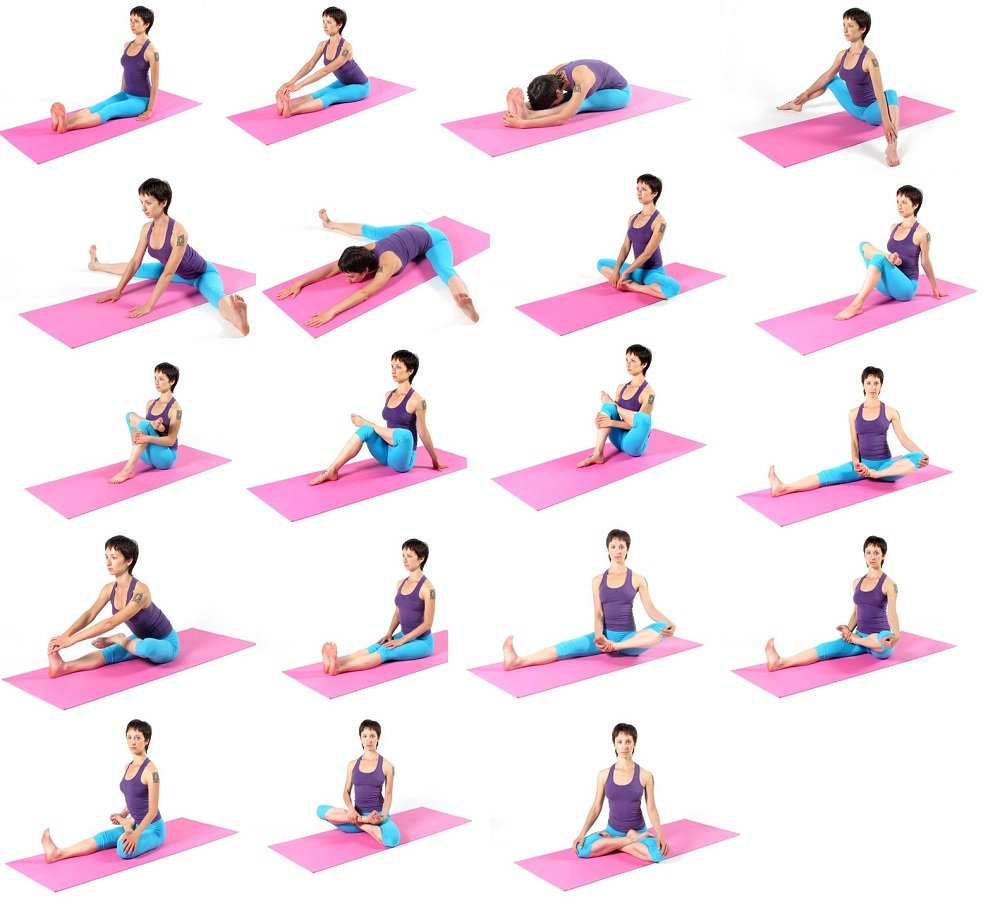 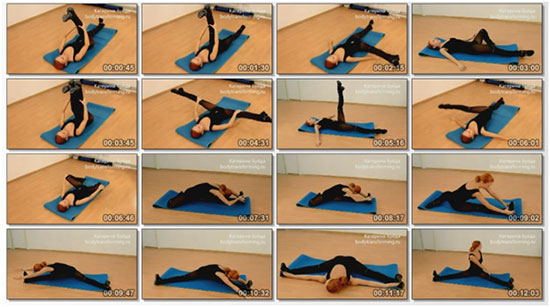 